ACUERDO DE CONFIDENCIALIDAD CON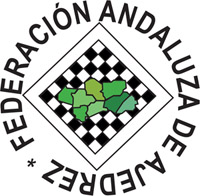 FEDERACION ANDALUZA DE AJEDREZEn Sevilla a _____ de _____________________ de 2018 REUNIDOSDe una parte la FEDERACION ANDALUZA DE AJEDREZ, con C.I.F. V41196858 y domicilio en : ESTADIO OLIMPICO, ISLA DE LA CARTUJA, PTA F , SEVILLA, CP 41092, provincia de Sevilla (en adelante el encargado del tratamiento)De otra parte el CLUB ____________________________, con C.I.F. ___________ y domicilio en _______________________, CP _____________, provincia de _______________ (en adelante el responsable del tratamiento)Ambas partes se reconocen capacidad legal suficiente para suscribir el presente acuerdo: EXPONEN1.- El objeto del presente acuerdo es regular la confidencialidad de los datos personales titularidad del Responsable del tratamiento, de acuerdo a los artículos 24, 25, 26, 27, 28, 29, 30, 31, 32, 33 y 34 del Reglamento (UE) 2016/679 del Parlamento Europeo y del Consejo de 27 de Abril de 2016 (RGPD)2.- Ambas partes reconocen cumplir con todas las obligaciones derivadas del RGPD, en especial, las relativas al derecho de información, consentimiento y deber de secreto, registro de las actividades del tratamiento, y a la adopción de las medidas de seguridad técnicas y organizativas que garanticen la seguridad de los datos personales a fin de garantizar y poder demostrar que el tratamiento es conforme con el RGPD.3.- El encargado del tratamiento accede a los datos personales facilitados o permitidos por el responsable del tratamiento con el único objeto de cumplir con el servicio contratado y concretamente para la finalidad expresada en el pacto segundo.4.- El encargado del tratamiento puede acceder y/o tratar a los datos personales facilitados con sujeción a las siguientes:CLÁUSULASPrimera.- Objeto del acuerdo de confidencialidadMediante las presentes cláusulas se habilita al encargado del tratamiento para tratar por cuenta del responsable del tratamiento, los datos de carácter personal necesarios para prestar el servicio de Gestión de los datos de federados.Segunda.- Identificación de la información afectada Para la ejecución de las prestaciones derivadas del cumplimiento del objeto de este acuerdo, el responsable del tratamiento pone a disposición de encargado del tratamiento, la información que se describe a continuación: FEDERADOSTercera.- DuraciónEl presente acuerdo tiene por fecha de finalización: hasta fin del acuerdo contractual.Una vez finalice el presente acuerdo, el encargado del tratamiento debe al responsable los datos personales y suprimir cualquier copia que esté en su poder.Cuarta.- Obligaciones del encargado del tratamientoEl encargado del tratamiento y todo su personal se obliga a:a) Utilizar los datos personales objeto de tratamiento, o los que recoja para su inclusión, sólo para la finalidad objeto de este encargo. En ningún caso podrá utilizar los datos para fines propios.b) Tratar los datos de acuerdo con las instrucciones del responsable del tratamiento.Si el encargado del tratamiento considera que alguna de las instrucciones infringe el RGPD o cualquier otra disposición en materia de protección de datos de la Unión o de los Estados miembros, el encargado informará inmediatamente al responsable.c) Llevar, por escrito, un registro de todas las categorías de actividades de tratamiento efectuadas por cuenta del responsable, que contenga:- El Las categorías de tratamientos efectuados por cuenta de cada responsable.- En su caso, las transferencias de datos personales a un tercer país u organización internacional, incluida la identificación de dicho tercer país u organización internacional y, en el caso de las transferencias indicadas en el artículo 49 apartado 1, párrafo segundo del RGPD, la documentación de garantías adecuadas.- Una descripción general de las medidas técnicas y organizativas de seguridad relativas a:· La seudonimización y el cifrado de datos personales, en su caso. · La capacidad de garantizar la confidencialidad, integridad, disponibilidad y resiliencia permanentes de los  sistemas y servicios de tratamiento.· La capacidad de restaurar la disponibilidad y el acceso a los datos personales de forma rápida, en caso de incidente físico o técnico.· El proceso de verificación, evaluación y valoración regulares dela eficacia de las medidas técnicas y organizativas para garantizar la seguridad del tratamiento.d) No comunicar los datos a terceras personas, salvo que cuente con la autorización expresa del responsable del tratamiento, en los supuestos legalmente admisibles.El encargado puede comunicar los datos a otros encargados del tratamiento del mismo responsable, de acuerdo con las instrucciones del responsable. En este caso, el responsable identificará, de forma previa y por escrito, la entidad a la que se deben comunicar los datos, los datos a comunicar y las medidas de seguridad a aplicar para proceder a la comunicación.Si el encargado debe transferir datos personales a un tercer país o a una organización internacional, en virtud del Derecho de la Unión o de los Estados miembros que le sea aplicable, informará al responsable de esa exigencia legal de manera previa, salvo que tal Derecho lo prohíba por razones importantes de interés público.e) SubcontrataciónNo subcontratar ninguna de las prestaciones que formen parte del objeto de este contrato que comporten el tratamiento de datos personales, salvo los servicios auxiliares necesarios para el normal funcionamiento de los servicios del encargado. Si fuera necesario subcontratar algún tratamiento, este hecho se deberá comunicar previamente y por escrito al responsable, con una antelación de 10 días, indicando los tratamientos que se pretende subcontratar e identificando de forma clara e inequívoca la empresa subcontratista y sus datos de contacto. La subcontratación podrá llevarse a cabo si el responsable no manifiesta su oposición en el plazo establecido.El subcontratista, que también tendrá la condición de encargado del tratamiento, está obligado igualmente a cumplir las obligaciones establecidas en este documento para el encargado del tratamiento y las instrucciones que dicte el responsable. Corresponde al encargado inicial regular la nueva relación de forma que el nuevo encargado quede sujeto a las mismas condiciones (instrucciones, obligaciones, medidas de seguridad...) y con los mismos requisitos formales que él, en lo referente al adecuado tratamiento de los datos personales y a la garantía de los derechos de las personas afectadas. En el caso de incumplimiento por parte del subencargado, el encargado inicial seguirá siendo plenamente responsable ante el responsable en lo referente al cumplimiento de las obligaciones.f) Mantener el deber de secreto respecto a los datos de carácter personal a los que haya tenido acceso en virtud del presente encargo, incluso después de que finalice su objeto.g) Garantizar que las personas autorizadas para tratar datos personales se comprometan, de forma expresa y por escrito, a respetar la confidencialidad y a cumplir las medidas de seguridad correspondientes, de las que hay que informarles convenientemente.h) Mantener a disposición del responsable la documentación acreditativa del cumplimiento de la obligación establecida en el apartado anterior.i) Garantizar la formación necesaria en materia de protección de datos personales de las personas autorizadas para tratar datos personales.j) Asistir al responsable del tratamiento en la respuesta al ejercicio de los derechos de:1. Acceso, rectificación, supresión y oposición2. Limitación del tratamiento3. Portabilidad de datos4. A no ser objeto de decisiones individualizadas automatizadas (incluida la elaboración de perfiles)Cuando las personas afectadas ejerzan los derechos de acceso, rectificación, supresión y oposición, limitación del tratamiento, portabilidad de datos y a no ser objeto de decisiones individualizadas automatizadas, ante el encargado del tratamiento, éste debe comunicarlo por correo electrónico a la dirección fada@fadajedrez.com. La comunicación debe hacerse de forma inmediata y en ningún caso más allá del día laborable siguiente al de la recepción de la solicitud, juntamente, en su caso, con otras informaciones que puedan ser relevantes para resolver la solicitud.k) Obligación de informarEl encargado del tratamiento, en el momento de la recogida de los datos, debe facilitar la información relativa a los tratamientos de datos que se van a realizar. La redacción y el formato en que se facilitará la información se debe consensuar con el responsable antes del inicio de la recogida de los datos.l) Notificación de violaciones de la seguridad de los datos.El encargado del tratamiento notificará al responsable del tratamiento, sin dilación indebida, y en cualquier caso antes de 72 horas, las violaciones de la seguridad de los datos personales a su cargo de las que tenga conocimiento, juntamente con toda la información relevante para la documentación y comunicación de la incidencia.No será necesaria la notificación cuando sea improbable que dicha violación de la seguridad constituya un riesgo para los derechos y las libertades de las personas físicas.m) Dar apoyo al responsable del tratamiento en la realización de las evaluaciones de impacto relativas a la protección de datos, cuando proceda.n) Dar apoyo al responsable del tratamiento en la realización de las consultas previas a la autoridad de control, cuando proceda.o) Poner disposición del responsable toda la información necesaria para demostrar el cumplimiento de sus obligaciones, así como para la realización de las auditorías o las inspecciones que realicen el responsable u otro auditor autorizado por él.p) Implantar las medidas de seguridad. En todo caso, deberá implantar mecanismos para:1. Garantizar la confidencialidad, integridad, disponibilidad y resiliencia permanentes de los sistemas y servicios de tratamiento.2. Restaurar la disponibilidad y el acceso a los datos personales de forma rápida, en caso de incidente físico o técnico.3. Verificar, evaluar y valorar, de forma regular, la eficacia de las medidas técnicas y organizativas implantadas para garantizar la seguridad del tratamiento.4. Seudonimizar y cifrar los datos personales, en su caso.q) Designar un delegado de protección de datos si procede y comunicar su identidad y datos de contacto al responsable.Quinta.- Obligaciones del responsable del tratamientoCorresponde al responsable del tratamiento:a) Entregar al encargado los datos a los que se refiere la cláusula 2 de este documento.b) Realizar una evaluación del impacto si procede en la protección de datos personales de las operaciones de tratamiento a realizar por el encargado.c) Realizar las consultas previas que corresponda.d) Velar, de forma previa y durante todo el tratamiento, por el cumplimiento del RGPD por parte del encargado.e) Supervisar el tratamiento, incluida la realización de inspecciones y auditorías.Y en prueba de conformidad, firman el presente contrato por duplicado y a un solo efecto en el lugar y fecha señalados en el encabezamiento. Fdo:							Fdo:FEDERACION ANDALUZA DE AJEDREZ		CLUB _______________________